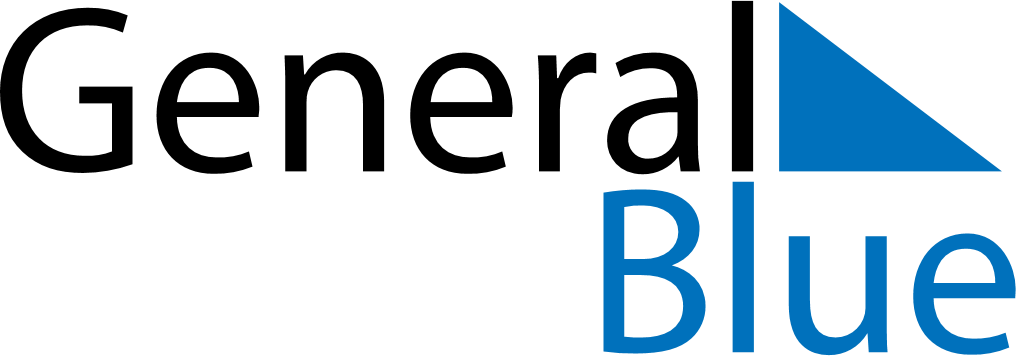 Weekly CalendarDecember 20, 2021 - December 26, 2021Weekly CalendarDecember 20, 2021 - December 26, 2021Weekly CalendarDecember 20, 2021 - December 26, 2021Weekly CalendarDecember 20, 2021 - December 26, 2021Weekly CalendarDecember 20, 2021 - December 26, 2021Weekly CalendarDecember 20, 2021 - December 26, 2021MONDAYDec 20TUESDAYDec 21TUESDAYDec 21WEDNESDAYDec 22THURSDAYDec 23FRIDAYDec 24SATURDAYDec 25SUNDAYDec 26